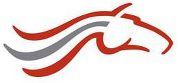 TOWN OF MORRISMINUTES OF THEREGULAR MEETING OF COUNCILHeld August 9th, 2018 @ 7:00 pmCouncillors Present:	Tim Lewis			Bill Ginter			Kevin Clace			Ruth MurrayAlso Present: 		Brigitte Doerksen, CAO			Chris Janke, CFO		Absent:			Trevor Thiessen              	Presiding: 		Mayor Gavin van der Linde   01/08/18	Moved by Councillor Bill Ginter                  Agenda	Seconded by Councillor Tim LewisBE IT RESOLVED that the Agenda for the August 9th, 2018 Regular Council meeting be approved as presented.(Carried)02/08/18	Moved by Councillor Kevin Clace     Minutes	Seconded by Councillor Ruth Murry                 BE IT RESOLVED that the minutes for the July 12th, 2018 Regular Council meeting be adopted as presented.(Carried)03/08/18	Moved by Councillor Bill GinterExcused	Seconded by Councillor Tim LewisCouncil Mbrs	BE IT RESOLVED that Council accept the following members from Council for August 9th, 2018 Regular Council Meeting as:	In attendance:	Mayor van der Linde, Deputy Mayor Ginter, Councillor Clace,				Councillor Clace, Councillor Murray and Councillor Lewis		Unexcused:	Councillor Thiessen        (Carried)		DELEGATIONS:  None	CORRESPONDENCE:  Province of Manitoba, Provincial Funding Info		Noted & discussed 	SEMINARS & EDUCATION:  Plum Fest, August 18th 2018			 		Noted & discussed	TOWN OF MORRIS FINANCIAL  Town of Morris List of Accounts			#04/08/18Town of Morris June Financials			#05/08/182018 Supplementary Taxes				#06/08/1804/08/18	Moved by Councillor Kevin ClaceList of		Seconded by Councillor Bill GinterAccounts	BE IT RESOLVED that the accounts, being Cheque #’s 16645 to 16701 in the amount of $151,912.55, Cancelled Cheque # 16606 in the amount of $5,986.47, Electronic Payments of $106,879.29 and Payroll Direct Deposits of $99,054.14 be approved as presented.(Carried)05/08/18	Moved by Councillor Tim LewisJune		Seconded by Councillor Ruth MurrayFinancials	BE IT RESOLVED that the Financial Statements for the month of June 2018 of the Town of Morris be adopted and presented.(Carried)06/08/18	Moved by Councillor Bill Ginter 2018 Added	Seconded by Councillor Ruth MurrayTaxes	WHEREAS the Assessment Branch has sent the list of assessment additions and reductions for the 2018 tax year;NOW THEREFORE BE IT RESOLVED that Council authorize the additions and reductions of the assessment changes to the 2018 tax roll as per Section 300 (6) and 326 of the Municipal Act;AND FURTHER that the amended tax notices be sent to the taxpayers as per Sections 300 (7) and 327 (1) with a reference to their right to apply for an assessment revision as per Section 327 (2);AND FURTHER that penalties of one (1) percent per month shall be added to added taxes in arrears effective December 1, 2018 and a discount in the amount of 1% will be allowed on added taxes prepaid by September 30, 2018.											(Carried)	MORRIS MULTIPLEX FINANCIAL: MultiPlex List of Accounts				#07/08/18MultiPlex May Financials				#08/08/1807/08/18	Moved by Councillor Kevin ClaceList of 	Seconded by Councillor Tim LewisAccounts	BE IT RESOLVED that the accounts for the Morris MultiPlex, being Cheque #’s 10252 to 10269 in the amount of $5,265.20 and Electronic Payments of $6,720.30 be approved as presented.(Carried)08/08/18	Moved by Councillor Bill GinterMay	Seconded by Councillor Kevin ClaceFinancials	NOW THEREFORE BE IT RESOLVED that the Financial Statements for the Morris MultiPlex for the month of May 2018 be adopted as presented.(Carried)	TOWN OF MORRIS NEW BUSINESS:  School Division – Memorandum of Understanding	#09/08/18Valley Fibre Agreement				#10/08/1809/08/18	Moved by Councillor Kevin ClaceRRVSD	Seconded by Councillor Tim LewisMOU	BE IT RESOLVED that Council not proceed to enter into a Memorandum of Understanding with the Red River Valley School Division for Fiber Optics. (Carried)10/08/18	Moved by Councillor Bill GinterValley	Seconded by Councillor Tim LewisFibre	BE IT RESOLVED that Council enter into an agreement with Valley Fiber for Fiber Optics Broadband services within the Town of Morris.(Carried)	MORRIS MULTIPLEX NEW BUSINESS:   Busy Nest Day Care Proposal			#11/08/1811/08/18	Moved by Councillor Kevin ClaceBusy Nest	Seconded by Councillor Bill GinterDay Care	BE IT RESOLVED that Council approve the proposal from the Busy Nest Day Care/Kids on the Korner to rent space for day care services at the MultiPlex under the following conditions:Approved development agreementApproved 2 year rental agreement with a liability clauseAl costs incurred by permits and development to be covered by the Busy Nest Day Care/Kids on the Korner(Carried)Abstained:  Councillor Murray due to financial concernsBY-LAWS & POLICIES:   NoneUNFINISHED BUSINESS:   Subdivision 4435-16-7584 Industrial Lots			On HoldNOTICE OF MOTION:  None			COMMITTEE REPORTS:  None		IN CAMERA ITEMS:    NoneAdjournment:	There being no further business the meeting was adjourned at 7:12 p.m.                                                                                                     TOWN OF MORRIS_____________________________________ MAYOR____________________________________CHIEF ADMINISTRATIVE OFFICE